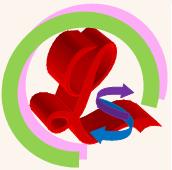 PRODUCT: WIRELESS MUSICAL HEADSET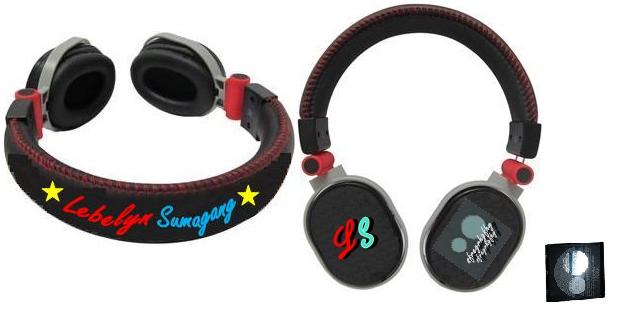 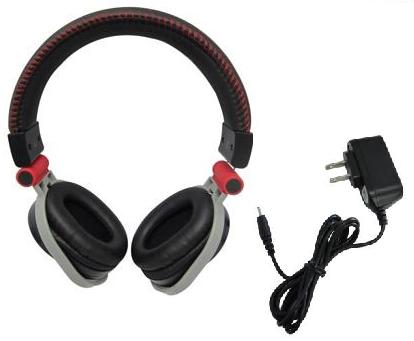 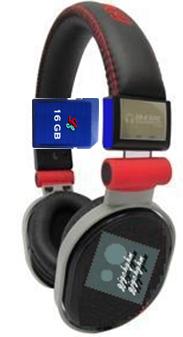 Features:Rechargeable BatteryStorage Capacity: 16 GBWith Volume Control High Quality Stylish DesignWireless HeadphoneBattery Specifications: Standard battery, Li-Po 1100 mAh (BP-6M) Stand-by: Up to 48 hours 